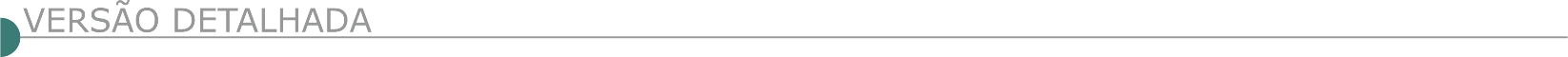 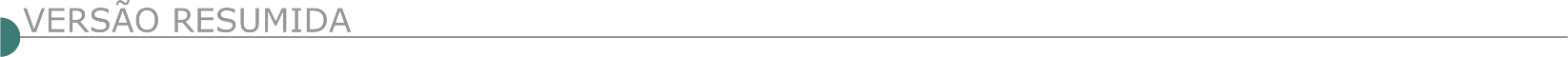   PREFEITURA MUNICIPAL DE CONSELHEIRO LAFAIETE- AVISO DE LICITAÇÃO CONCORRÊNCIA PÚBLICA Nº 6/2020 Reedição A Prefeitura Municipal de Conselheiro Lafaiete torna pública a Republicação da licitação, na modalidade CONCORRÊNCIA PÚBLICA que se destina a contratação de empresa especializada para prestação de serviços de pavimentação asfáltica sobre calçamento em ruas do Município de Conselheiro Lafaiete, conforme Contrato de Repasse OGU n º 884541/2019 - Operação 1064124-59 e Contrato de Repasse OGU n º 895264/2019 - Operação 1065740-33, e respectivos aditivos, de acordo com especificações, quantitativos e condições contidos nos Anexos I, II, III e IV, integrantes do Edital. Data de Credenciamento/recebimento das propostas/documentação será no dia 19/01/2021 às 09h:30min, no Edifício Solar Barão de Suassui, situado na Rua Barão do Suassuí, 106 - Boa Vista, Conselheiro Lafaiete - MG, 36400-000. Esclarecimentos pelo telefone (31) 3769-2533. O edital poderá ser retirado no site: www.conselheirolafaiete.mg.gov.br.   PREFEITURA MUNICIPAL DE IPATINGA - AVISO DE PUBLICAÇÃO DE LICITAÇÃO - CONCORRÊNCIA PÚBLICA N.º 025/2020 - SME Tipo Menor Preço Global - Abertura: 18/01/2021 às 14h - Protocolo até às 13h do mesmo dia. OBJETO: Seleção de empresa de engenharia para execução, em regime de empreitada por preços unitários, da construção da Escola Municipal Nelcina de Jesus, dos serviços, fornecimento de materiais, fretes e mão de obra necessários, ferramentas, equipamentos, administração, licenças inerentes às especialidades, inclusive encargos sociais, tributos, seguros, enfim tudo o necessário para a execução dos serviços de acordo com as condições previstas no projeto básico, especificações técnicas e demais normas integrantes do edital e seus anexos. Edital disponível no site da PMI: www.ipatinga.mg.gov.br/licitacoes. Demais informações: Seção de Compras e Licitações (31) 3829-8240, 7h às 19 h, Av. Maria Jorge Selim de Sales, 100, Centro, CEP: 35.160-011, Ipatinga/MG.   PREFEITURA MUNICIPAL DE PAPAGAIOS/MG. A PREFEITURA DE PAPAGAIOS/MG COMUNICA A ABERTURA DE PROCESSO LICIT. Nº 150/2020 - PREGÃO Nº 078/2020 Para Contratação de empresa para Prestação de serviços de Coleta, Transporte, Tratamento Térmico através de Incineração e Destinação Final dos resíduos sólidos dos serviços de saúde (Exclusivamente dos Grupos A, B e E) deste Município nos termos e condições do Edital. Dt. Abertura: 11/01/2021 às 09:00h. Informações no site: www.papagaios.mg.gov.br ou e-mail: licitacao@papagaios.mg.gov.br ou pelo Tel.: (37) 3274-1260. Pregoeira  SERVIÇO SOCIAL DO COMÉRCIO - SESC MG - PREGÃO ELETRÔNICO Nº 109/2020Objeto: Pregão Eletrônico - Contratação de empresa para execução de obra de reforma da unidade SESC MESA BRASIL, objetivando a reformas civis pontuais e implantação de novo sistema de prevenção e combate a incêndio para obtenção de AVCB, conforme especificações constantes no Edital e Anexos.
Edital a partir de: 17/12/2020 das 08:00 às 11:59 Hs e das 12:00 às 17:59 Hs
Endereço: Rua da Bahia, N°1065 - Centro - Belo Horizonte (MG)
Telefone: (0xx31) 32791520
Fax: (0xx31)
Entrega da Proposta:  a partir de 17/12/2020 às 08:00Hs
Abertura da Proposta:  em 06/01/2021 às 09:00Hs, no endereço: www.comprasnet.gov.br. ÓRGÃO LICITANTE: COPASA-MG EDITAL: Nº CPLI. 1120200139Endereço: Rua Carangola, 606, térreo, bairro Santo Antônio, Belo Horizonte/MG.Informações: Telefone: (31) 3250-1618/1619. Fax: (31) 3250-1670/1317. E-mail: cpli@copasa.com.br. Endereço: Rua Carangola, 606, térreo, bairro Santo Antônio, Belo Horizonte/MG.Informações: Telefone: (31) 3250-1618/1619. Fax: (31) 3250-1670/1317. E-mail: cpli@copasa.com.br. OBJETO: SELECIONAR, DENTRE AS PROPOSTAS APRESENTADAS, A PROPOSTA CONSIDERADA MAIS VANTAJOSA, DE ACORDO COM OS CRITÉRIOS ESTABELECIDOS NESTE EDITAL, VISANDO A EXECUÇÃO, COM FORNECIMENTO PARCIAL DE MATERIAIS, DE OBRAS E SERVIÇOS DE CRESCIMENTO VEGETATIVO DE ESGOTO E MANUTENÇÃO EM REDES DE ESGOTO COM DIÂMETRO DN 300 E LIGAÇÕES PREDIAIS DE ESGOTO NAS CIDADES: CAXAMBU, BAEPENDI, CRUZÍLIA, CONCEIÇÃO DO RIO VERDE, ITAMONTE, CARVALHO E LIBERDADE, NA ÁREA DE ABRANGÊNCIA DA GRVR - GERÊNCIA REGIONAL DE VARGINHA, DA COPASA MG.DATAS: Entrega:07/01/2021 até às 14:30Abertura: 07/01/2021 às 14:30.Prazo de execução: 12 meses.VALORESVALORESVALORESVALORESValor Estimado da ObraCapital Social Igual ou SuperiorGarantia de PropostaValor do EditalR$ 1.081.732,81R$ -R$ -R$ -CAPACIDADE TÉCNICA: a) Rede de esgoto com Diâmetro igual ou superior a 150 mm;b) Ligação predial de esgoto;c) Manutenção de rede de esgoto;d) Manutenção de ligação predial de esgoto.CAPACIDADE TÉCNICA: a) Rede de esgoto com Diâmetro igual ou superior a 150 mm;b) Ligação predial de esgoto;c) Manutenção de rede de esgoto;d) Manutenção de ligação predial de esgoto.CAPACIDADE TÉCNICA: a) Rede de esgoto com Diâmetro igual ou superior a 150 mm;b) Ligação predial de esgoto;c) Manutenção de rede de esgoto;d) Manutenção de ligação predial de esgoto.CAPACIDADE TÉCNICA: a) Rede de esgoto com Diâmetro igual ou superior a 150 mm;b) Ligação predial de esgoto;c) Manutenção de rede de esgoto;d) Manutenção de ligação predial de esgoto.CAPACIDADE OPERACIONAL: a) Rede de esgoto com Diâmetro igual ou superior a 150 mm;b) Ligação predial de esgoto;c) Manutenção de rede de esgoto;d) Manutenção de ligação predial de esgoto.CAPACIDADE OPERACIONAL: a) Rede de esgoto com Diâmetro igual ou superior a 150 mm;b) Ligação predial de esgoto;c) Manutenção de rede de esgoto;d) Manutenção de ligação predial de esgoto.CAPACIDADE OPERACIONAL: a) Rede de esgoto com Diâmetro igual ou superior a 150 mm;b) Ligação predial de esgoto;c) Manutenção de rede de esgoto;d) Manutenção de ligação predial de esgoto.CAPACIDADE OPERACIONAL: a) Rede de esgoto com Diâmetro igual ou superior a 150 mm;b) Ligação predial de esgoto;c) Manutenção de rede de esgoto;d) Manutenção de ligação predial de esgoto.ÍNDICES ECONÔMICOS: ILG – ILC – ISG igual ou maior (≥) a 1,0ÍNDICES ECONÔMICOS: ILG – ILC – ISG igual ou maior (≥) a 1,0ÍNDICES ECONÔMICOS: ILG – ILC – ISG igual ou maior (≥) a 1,0ÍNDICES ECONÔMICOS: ILG – ILC – ISG igual ou maior (≥) a 1,0OBSERVAÇÕES: - Consórcio: Sr. Sergio Araújo Cuconato ou outro empregado da COPASA MG, do dia 10 de dezembro de 2020 ao dia 06 de janeiro de 2021. O agendamento da visita poderá ser feito pelo e-mail: sergio.cuconato@copasa.com.br ou pelo telefone (35)99983-7088. A visita será realizada na Rua Silvestre Ferraz, 154, Santa Cruz, Caxambu/MG. Clique aqui para obter informações do edital. OBSERVAÇÕES: - Consórcio: Sr. Sergio Araújo Cuconato ou outro empregado da COPASA MG, do dia 10 de dezembro de 2020 ao dia 06 de janeiro de 2021. O agendamento da visita poderá ser feito pelo e-mail: sergio.cuconato@copasa.com.br ou pelo telefone (35)99983-7088. A visita será realizada na Rua Silvestre Ferraz, 154, Santa Cruz, Caxambu/MG. Clique aqui para obter informações do edital. OBSERVAÇÕES: - Consórcio: Sr. Sergio Araújo Cuconato ou outro empregado da COPASA MG, do dia 10 de dezembro de 2020 ao dia 06 de janeiro de 2021. O agendamento da visita poderá ser feito pelo e-mail: sergio.cuconato@copasa.com.br ou pelo telefone (35)99983-7088. A visita será realizada na Rua Silvestre Ferraz, 154, Santa Cruz, Caxambu/MG. Clique aqui para obter informações do edital. OBSERVAÇÕES: - Consórcio: Sr. Sergio Araújo Cuconato ou outro empregado da COPASA MG, do dia 10 de dezembro de 2020 ao dia 06 de janeiro de 2021. O agendamento da visita poderá ser feito pelo e-mail: sergio.cuconato@copasa.com.br ou pelo telefone (35)99983-7088. A visita será realizada na Rua Silvestre Ferraz, 154, Santa Cruz, Caxambu/MG. Clique aqui para obter informações do edital. ÓRGÃO LICITANTE: COPASA-MG EDITAL: Nº CPLI. 1120200146Endereço: Rua Carangola, 606, térreo, bairro Santo Antônio, Belo Horizonte/MG.Informações: Telefone: (31) 3250-1618/1619. Fax: (31) 3250-1670/1317. E-mail: cpli@copasa.com.br. Endereço: Rua Carangola, 606, térreo, bairro Santo Antônio, Belo Horizonte/MG.Informações: Telefone: (31) 3250-1618/1619. Fax: (31) 3250-1670/1317. E-mail: cpli@copasa.com.br. OBJETO: SELECIONAR, DENTRE AS PROPOSTAS APRESENTADAS, A PROPOSTA CONSIDERADA MAIS VANTAJOSA, DE ACORDO COM OS CRITÉRIOS ESTABELECIDOS NESTE EDITAL, VISANDO A EXECUÇÃO, COM FORNECIMENTO TOTAL DE MATERIAIS, DAS OBRAS E SERVIÇOS COMPLEMENTARES PREVENTIVOS NECESSÁRIOS CONTRA POSSÍVEIS ROMPIMENTOS DAS BARRAGENS I E II NA MINA DO ENGENHO D'ÁGUA (EMPREENDIMENTO MUNDO MINERAÇÃO), NA CIDADE DE RIO ACIMA - MG.DATAS: Entrega:15/01/2021 até às 14:30Abertura: 15/01/2021 às 14:30.Prazo de execução: 06 meses.VALORESVALORESVALORESVALORESValor Estimado da ObraCapital Social Igual ou SuperiorGarantia de PropostaValor do EditalR$ 1.671.702,31R$ -R$ -R$ -CAPACIDADE TÉCNICA: a) Lançamento e/ou execução e/ou aplicação de concreto projetado;b) Armadura de aço para concreto armado.CAPACIDADE TÉCNICA: a) Lançamento e/ou execução e/ou aplicação de concreto projetado;b) Armadura de aço para concreto armado.CAPACIDADE TÉCNICA: a) Lançamento e/ou execução e/ou aplicação de concreto projetado;b) Armadura de aço para concreto armado.CAPACIDADE TÉCNICA: a) Lançamento e/ou execução e/ou aplicação de concreto projetado;b) Armadura de aço para concreto armado.CAPACIDADE OPERACIONAL: a) Lançamento e/ou execução e/ou aplicação de concreto projetado, com quantidade igual ou superior a 230 (duzentos e trinta) m3;b) Armadura de aço para concreto armado com quantidade igual ou superior a 11.000 (onze mil) kg.CAPACIDADE OPERACIONAL: a) Lançamento e/ou execução e/ou aplicação de concreto projetado, com quantidade igual ou superior a 230 (duzentos e trinta) m3;b) Armadura de aço para concreto armado com quantidade igual ou superior a 11.000 (onze mil) kg.CAPACIDADE OPERACIONAL: a) Lançamento e/ou execução e/ou aplicação de concreto projetado, com quantidade igual ou superior a 230 (duzentos e trinta) m3;b) Armadura de aço para concreto armado com quantidade igual ou superior a 11.000 (onze mil) kg.CAPACIDADE OPERACIONAL: a) Lançamento e/ou execução e/ou aplicação de concreto projetado, com quantidade igual ou superior a 230 (duzentos e trinta) m3;b) Armadura de aço para concreto armado com quantidade igual ou superior a 11.000 (onze mil) kg.ÍNDICES ECONÔMICOS: ILG – ILC – ISG igual ou maior (≥) a 1,0ÍNDICES ECONÔMICOS: ILG – ILC – ISG igual ou maior (≥) a 1,0ÍNDICES ECONÔMICOS: ILG – ILC – ISG igual ou maior (≥) a 1,0ÍNDICES ECONÔMICOS: ILG – ILC – ISG igual ou maior (≥) a 1,0OBSERVAÇÕES: - Consórcio: Sr. Cleber Torres ou outro empregado da COPASA MG, do dia 17 de dezembro de 2020 ao dia 14 de janeiro de 2021. O agendamento da visita poderá ser feito pelo e-mail: cleber.torres@copasa.com.br; ou pelo telefone 31 3250 1968. A visita será realizada na USRV – Unidade de Serviços de Produção da Bacia Rio das Velhas – Mina do Engenho D’água (Empreendimento Mundo Mineração), Cidade Rio Acima / MG. Clique aqui para obter informações do edital. OBSERVAÇÕES: - Consórcio: Sr. Cleber Torres ou outro empregado da COPASA MG, do dia 17 de dezembro de 2020 ao dia 14 de janeiro de 2021. O agendamento da visita poderá ser feito pelo e-mail: cleber.torres@copasa.com.br; ou pelo telefone 31 3250 1968. A visita será realizada na USRV – Unidade de Serviços de Produção da Bacia Rio das Velhas – Mina do Engenho D’água (Empreendimento Mundo Mineração), Cidade Rio Acima / MG. Clique aqui para obter informações do edital. OBSERVAÇÕES: - Consórcio: Sr. Cleber Torres ou outro empregado da COPASA MG, do dia 17 de dezembro de 2020 ao dia 14 de janeiro de 2021. O agendamento da visita poderá ser feito pelo e-mail: cleber.torres@copasa.com.br; ou pelo telefone 31 3250 1968. A visita será realizada na USRV – Unidade de Serviços de Produção da Bacia Rio das Velhas – Mina do Engenho D’água (Empreendimento Mundo Mineração), Cidade Rio Acima / MG. Clique aqui para obter informações do edital. OBSERVAÇÕES: - Consórcio: Sr. Cleber Torres ou outro empregado da COPASA MG, do dia 17 de dezembro de 2020 ao dia 14 de janeiro de 2021. O agendamento da visita poderá ser feito pelo e-mail: cleber.torres@copasa.com.br; ou pelo telefone 31 3250 1968. A visita será realizada na USRV – Unidade de Serviços de Produção da Bacia Rio das Velhas – Mina do Engenho D’água (Empreendimento Mundo Mineração), Cidade Rio Acima / MG. Clique aqui para obter informações do edital. ÓRGÃO LICITANTE: COPASA-MG EDITAL: Nº CPLI. 1120200149Endereço: Rua Carangola, 606, térreo, bairro Santo Antônio, Belo Horizonte/MG.Informações: Telefone: (31) 3250-1618/1619. Fax: (31) 3250-1670/1317. E-mail: cpli@copasa.com.br. Endereço: Rua Carangola, 606, térreo, bairro Santo Antônio, Belo Horizonte/MG.Informações: Telefone: (31) 3250-1618/1619. Fax: (31) 3250-1670/1317. E-mail: cpli@copasa.com.br. OBJETO: SELECIONAR, DENTRE AS PROPOSTAS APRESENTADAS, A PROPOSTA CONSIDERADA MAIS VANTAJOSA, DE ACORDO COM OS CRITÉRIOS ESTABELECIDOS NESTE EDITAL, VISANDO A EXECUÇÃO COM FORNECIMENTO TOTAL DE MATERIAIS, DAS OBRAS E SERVIÇOS DE AMPLIAÇÃO DO SISTEMA DE ABASTECIMENTO DE ÁGUA NO MUNICÍPIO DE CORDISLÂNDIA / MG.DATAS: Entrega:18/01/2021 até às 08:30Abertura: 18/01/2021 às 08:30.Prazo de execução: 03 meses.VALORESVALORESVALORESVALORESValor Estimado da ObraCapital Social Igual ou SuperiorGarantia de PropostaValor do EditalR$ 279.515,26R$ -R$ -R$ -CAPACIDADE TÉCNICA: a) Reservatório com capacidade igual ou superior a 25 (vinte e cinco) m³.CAPACIDADE TÉCNICA: a) Reservatório com capacidade igual ou superior a 25 (vinte e cinco) m³.CAPACIDADE TÉCNICA: a) Reservatório com capacidade igual ou superior a 25 (vinte e cinco) m³.CAPACIDADE TÉCNICA: a) Reservatório com capacidade igual ou superior a 25 (vinte e cinco) m³.CAPACIDADE OPERACIONAL: a) Reservatório com capacidade igual ou superior a 25 (vinte e cinco) m³.CAPACIDADE OPERACIONAL: a) Reservatório com capacidade igual ou superior a 25 (vinte e cinco) m³.CAPACIDADE OPERACIONAL: a) Reservatório com capacidade igual ou superior a 25 (vinte e cinco) m³.CAPACIDADE OPERACIONAL: a) Reservatório com capacidade igual ou superior a 25 (vinte e cinco) m³.ÍNDICES ECONÔMICOS: ILG – ILC – ISG igual ou maior (≥) a 1,0ÍNDICES ECONÔMICOS: ILG – ILC – ISG igual ou maior (≥) a 1,0ÍNDICES ECONÔMICOS: ILG – ILC – ISG igual ou maior (≥) a 1,0ÍNDICES ECONÔMICOS: ILG – ILC – ISG igual ou maior (≥) a 1,0OBSERVAÇÕES: esclarecimentos porventura solicitados pelos interessados, estará disponível, o Sr. Márcio José de Resende ou outro empregado da COPASA MG, do dia 18 de dezembro de 2020 ao dia 15 de janeiro de 2021. O agendamento da visita poderá ser feito pelo e-mail: marcio.resende@copasa.com.br ou pelo telefone (35) 3229 5623 (35) 99821 1091. A visita será realizada na Avenida Constatino de Oliveira Filho, nr: 41, Bairro Centro, Cidade Cordislândia / MG. Clique aqui para obter informações do edital. OBSERVAÇÕES: esclarecimentos porventura solicitados pelos interessados, estará disponível, o Sr. Márcio José de Resende ou outro empregado da COPASA MG, do dia 18 de dezembro de 2020 ao dia 15 de janeiro de 2021. O agendamento da visita poderá ser feito pelo e-mail: marcio.resende@copasa.com.br ou pelo telefone (35) 3229 5623 (35) 99821 1091. A visita será realizada na Avenida Constatino de Oliveira Filho, nr: 41, Bairro Centro, Cidade Cordislândia / MG. Clique aqui para obter informações do edital. OBSERVAÇÕES: esclarecimentos porventura solicitados pelos interessados, estará disponível, o Sr. Márcio José de Resende ou outro empregado da COPASA MG, do dia 18 de dezembro de 2020 ao dia 15 de janeiro de 2021. O agendamento da visita poderá ser feito pelo e-mail: marcio.resende@copasa.com.br ou pelo telefone (35) 3229 5623 (35) 99821 1091. A visita será realizada na Avenida Constatino de Oliveira Filho, nr: 41, Bairro Centro, Cidade Cordislândia / MG. Clique aqui para obter informações do edital. OBSERVAÇÕES: esclarecimentos porventura solicitados pelos interessados, estará disponível, o Sr. Márcio José de Resende ou outro empregado da COPASA MG, do dia 18 de dezembro de 2020 ao dia 15 de janeiro de 2021. O agendamento da visita poderá ser feito pelo e-mail: marcio.resende@copasa.com.br ou pelo telefone (35) 3229 5623 (35) 99821 1091. A visita será realizada na Avenida Constatino de Oliveira Filho, nr: 41, Bairro Centro, Cidade Cordislândia / MG. Clique aqui para obter informações do edital. ÓRGÃO LICITANTE: - TRIBUNAL DE JUSTIÇA DO ESTADO DE MINAS GERAISÓRGÃO LICITANTE: - TRIBUNAL DE JUSTIÇA DO ESTADO DE MINAS GERAISEDITAL: CONCORRÊNCIA EDITAL Nº 181/2020EDITAL: CONCORRÊNCIA EDITAL Nº 181/2020EDITAL: CONCORRÊNCIA EDITAL Nº 181/2020Endereço: Rua Gonçalves Dias, 1260 – Funcionários – Belo Horizonte/MG.Informações: Telefone: (31) 3249-8033 e 3249-8034. E-mail licit@tjmg.jus.br. Endereço: Rua Gonçalves Dias, 1260 – Funcionários – Belo Horizonte/MG.Informações: Telefone: (31) 3249-8033 e 3249-8034. E-mail licit@tjmg.jus.br. Endereço: Rua Gonçalves Dias, 1260 – Funcionários – Belo Horizonte/MG.Informações: Telefone: (31) 3249-8033 e 3249-8034. E-mail licit@tjmg.jus.br. Endereço: Rua Gonçalves Dias, 1260 – Funcionários – Belo Horizonte/MG.Informações: Telefone: (31) 3249-8033 e 3249-8034. E-mail licit@tjmg.jus.br. Endereço: Rua Gonçalves Dias, 1260 – Funcionários – Belo Horizonte/MG.Informações: Telefone: (31) 3249-8033 e 3249-8034. E-mail licit@tjmg.jus.br. MODALIDADE: OBRA DE CONSTRUÇÃO DO NOVO PRÉDIO DO FÓRUM DA COMARCA DO SERRO, CONFORME PROJETO BÁSICO E DEMAIS ANEXOS, PARTES INTEGRANTES E INSEPARÁVEIS DO EDITAL.MODALIDADE: OBRA DE CONSTRUÇÃO DO NOVO PRÉDIO DO FÓRUM DA COMARCA DO SERRO, CONFORME PROJETO BÁSICO E DEMAIS ANEXOS, PARTES INTEGRANTES E INSEPARÁVEIS DO EDITAL.DATAS:Entrega: 18/01/2021, até ás 17:00.Abertura: 19/01/2021, ás 09:00.Visita: - agendamento prévio com a Administração de cada Fórum. Prazo de Execução: 390 dias.DATAS:Entrega: 18/01/2021, até ás 17:00.Abertura: 19/01/2021, ás 09:00.Visita: - agendamento prévio com a Administração de cada Fórum. Prazo de Execução: 390 dias.DATAS:Entrega: 18/01/2021, até ás 17:00.Abertura: 19/01/2021, ás 09:00.Visita: - agendamento prévio com a Administração de cada Fórum. Prazo de Execução: 390 dias.VALORESVALORESVALORESVALORESVALORESValor Estimado da ObraCapital Social Capital Social Garantia de PropostaValor do EditalR$ 9.187.346,93Patrimônio Líquido: O licitante deverá comprovar por meio de Balanço Patrimonial que possui Patrimônio líquido no valor mínimo de 10% (dez por cento) do valor informado no Item 2 desteEdital.Patrimônio Líquido: O licitante deverá comprovar por meio de Balanço Patrimonial que possui Patrimônio líquido no valor mínimo de 10% (dez por cento) do valor informado no Item 2 desteEdital.R$ -R$ -CAPACIDADE TÉCNICA: 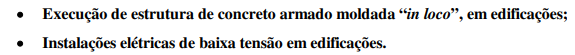 CAPACIDADE TÉCNICA: CAPACIDADE TÉCNICA: CAPACIDADE TÉCNICA: CAPACIDADE TÉCNICA: CAPACIDADE OPERACIONAL: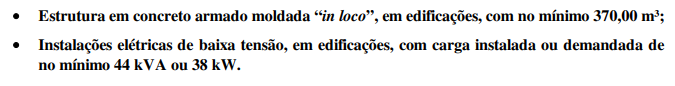 CAPACIDADE OPERACIONAL:CAPACIDADE OPERACIONAL:CAPACIDADE OPERACIONAL:CAPACIDADE OPERACIONAL: ÍNDICES ECONÔMICOS: 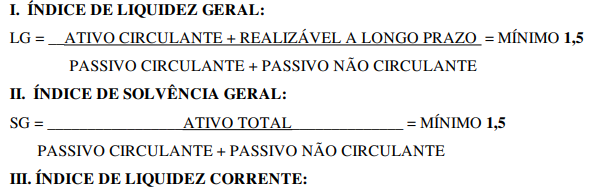 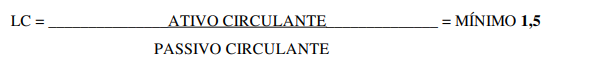  ÍNDICES ECONÔMICOS:  ÍNDICES ECONÔMICOS:  ÍNDICES ECONÔMICOS:  ÍNDICES ECONÔMICOS: Visita: Será facultada à LICITANTE visitar o local da obra para obter as informações necessárias para a elaboração da Proposta, correndo por sua conta os custos respectivos. 5.1.1. As visitas deverão ser realizadas em conjunto com representantes do TJMG, no local destinado à obra, no seguinte endereço: Comarca: Serro/MG. Endereço: Rua J, loteamento São Geraldo I, Serro/MG. Telefone: (38) 3541-1337 (38) 3541-1678 Horário: 12:00 às 17:00. Clique aqui para obter informações do edital. Visita: Será facultada à LICITANTE visitar o local da obra para obter as informações necessárias para a elaboração da Proposta, correndo por sua conta os custos respectivos. 5.1.1. As visitas deverão ser realizadas em conjunto com representantes do TJMG, no local destinado à obra, no seguinte endereço: Comarca: Serro/MG. Endereço: Rua J, loteamento São Geraldo I, Serro/MG. Telefone: (38) 3541-1337 (38) 3541-1678 Horário: 12:00 às 17:00. Clique aqui para obter informações do edital. Visita: Será facultada à LICITANTE visitar o local da obra para obter as informações necessárias para a elaboração da Proposta, correndo por sua conta os custos respectivos. 5.1.1. As visitas deverão ser realizadas em conjunto com representantes do TJMG, no local destinado à obra, no seguinte endereço: Comarca: Serro/MG. Endereço: Rua J, loteamento São Geraldo I, Serro/MG. Telefone: (38) 3541-1337 (38) 3541-1678 Horário: 12:00 às 17:00. Clique aqui para obter informações do edital. Visita: Será facultada à LICITANTE visitar o local da obra para obter as informações necessárias para a elaboração da Proposta, correndo por sua conta os custos respectivos. 5.1.1. As visitas deverão ser realizadas em conjunto com representantes do TJMG, no local destinado à obra, no seguinte endereço: Comarca: Serro/MG. Endereço: Rua J, loteamento São Geraldo I, Serro/MG. Telefone: (38) 3541-1337 (38) 3541-1678 Horário: 12:00 às 17:00. Clique aqui para obter informações do edital. Visita: Será facultada à LICITANTE visitar o local da obra para obter as informações necessárias para a elaboração da Proposta, correndo por sua conta os custos respectivos. 5.1.1. As visitas deverão ser realizadas em conjunto com representantes do TJMG, no local destinado à obra, no seguinte endereço: Comarca: Serro/MG. Endereço: Rua J, loteamento São Geraldo I, Serro/MG. Telefone: (38) 3541-1337 (38) 3541-1678 Horário: 12:00 às 17:00. Clique aqui para obter informações do edital. ÓRGÃO LICITANTE: EMPRESA BAIANA DE ÁGUAS E SANEAMENTO S.A.  – EMBASA – SEC. DE INFR. HÍDRICA E SANEAMENTOEDITAL: AVISO DA LICITAÇÃO Nº 171/20Endereço: 4th - Atenue, 420 - Centro Administrativo da Bahia, Salvador - BA, 41745-002Edifício Sede da EMBASA - Centro Administrativo da Bahia. Informações complementares através dos Telefones: (71) 3372-4764/4756 ou pelo e-mail: plc.esclarecimentos@embasa.ba.gov.br - http://diarios.egba.ba.gov.br/html/_DODia/DO_frm0.html. Endereço: 4th - Atenue, 420 - Centro Administrativo da Bahia, Salvador - BA, 41745-002Edifício Sede da EMBASA - Centro Administrativo da Bahia. Informações complementares através dos Telefones: (71) 3372-4764/4756 ou pelo e-mail: plc.esclarecimentos@embasa.ba.gov.br - http://diarios.egba.ba.gov.br/html/_DODia/DO_frm0.html. OBJETO: IMPLANTAÇÃO DE SISTEMA DE ESGOTAMENTO SANITÁRIO PARA ATENDIMENTO AO BAIRRO PARQUE DAS ÁGUAS E ADENSAMENTO DE LIGAÇÕES DOS SES DE ITABERABA/BA. RECURSOS FINANCEIROS: PRÓPRIOS.DATAS: Entrega: 14/01/2021, até às 14:00Abertura: 14/01/2021, às 14:00O Edital e seus anexos encontram-se disponíveis para download no site http://www.licitacoes-e.com.br/. (Licitação BB nº 850071). O cadastro da proposta deverá ser feito no site http://www.licitacoes-e.com.br/, antes da abertura da sessão pública. Informações através do e-mail: plc.esclarecimentos@embasa.ba.gov.br ou por telefone: (71) 3372-4756. Salvador, 16 de dezembro de 2020 - Carlos Luís Lessa e Silva - Presidente da Comissão.